令和　　年　４月　　日令和　年度日吉台学区自治連合会通常総会　出欠回答書日吉台学区自治連合会 会長殿日吉台　　丁目　　　自治会　　　組日吉台・坂本　　丁目　　番地　　号			代表者（世帯主）氏名　　　　　　　　　　世帯同居者数（代表者含む）　　　　人※ 0歳の赤ちゃんを含む世帯同居者全員が自治連合会の会員となります１．総会に出席する会員 は、以下に氏名を記入して下さい。（出席人数　　　人）２．総会に出席しない会員 は、以下 Ａ または Ｂ のどちらか に記入して下さい。Ａ　書面で表決する　※下表の各議案について表決して下さいＢ　総会に出席する会員に委任する※議長委任はありません。必ず総会に出席する会員名（氏名）を記入して下さい＜お願い＞４月　　日（　　）までに組長（　　　　　　　　　）までお届け（ポストイン）ください。この出席回答書に記された情報は日吉台学区個人情報保護方針に従って取り扱い、総会の出欠回答以外の目的には使用しません。　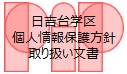 総会終了後1年間事務局で保管し、保管期間終了後は機密文書として廃棄します議案承認不承認棄権第１号　令和　年度自治連合会活動報告人人人第２号　令和　年度自治連合会収支決算報告・監査報告人人人議案賛成反対棄権第３号　令和　年度自治連合会役員等の選任案人人人第４号　令和　年度自治連合会活動方針案人人人第５号　令和　年度自治連合会予算案人人人総会に出席する下記会員に委任します総会に出席する下記会員に委任します日吉台・坂本　　丁目　　番地　　号人出席会員名人